Задания ЕГЭ по теме: Рынок и рыночный механизмНайдите в списке неценовые факторы спроса и запишите цифры, под которыми они указаны.1) цены на сопряженные товары2) количество продавцов на рынке3) уровень доходов потребителей4) предписания моды5) ставки налогов на производителя6) импортные таможенные пошлиныВыберите верные суждения о характере рыночных отношений и видах рынков и запишите цифры, под которыми они указаны.1) Конкуренция производителей способствует улучшению качества товаров.2) Монополизация рынка ведет к снижению цен на товары и услуги.3) Рынок свободной конкуренции отличает легкий вход на него для предприятий и сложный выход.4) Рыночной конкуренции свойственна конкуренция потребителей.5) В условиях олигополии возможен контроль за ценой при тайном сговоре.Выберите верные суждения о конкуренции и запишите цифры, под которыми они указаны. Цифры укажите в порядке возрастания.1) Под конкуренцией понимается сотрудничество между участниками рыночного хозяйства для объединения усилий по улучшению условий производства и купли-продажи.2) Конкуренция ограничивает возможность создания монополий.3) Конкуренция способствует стремлению производителей к удешевлению производства и внедрению более рациональных методов хозяйствования.4) Конкуренция способствует снижению расходов на рекламу.5) Конкуренция создаёт возможность выбора для потребителя.Установите соответствие между объектами продажи и рынками, на которых они продаются: к каждой позиции, данной в первом столбце, подберите соответствующую позицию из второго столбца.Запишите в таблицу выбранные цифры под соответствующими буквами.Установите соответствие между типами рынков и их признаками: к каждой позиции, данной в первом столбце, подберите соответствующую позицию из второго столбца.На графике изображено изменение предложения роликовых коньков на потребительском рынке. Что из приведённого ниже могло вызвать сдвиг кривой предложения из положения S1 в положение S2 (на графике P — цена товара, Q — количество товара)?1) сокращение количества фирм, производящих роликовые коньки2) внедрение новых технологий производства роликовых коньков3) рост цен на комплектующие изделия для роликовых коньков4) рост тарифов на электроэнергию5) снижение налогов на производителей спортинвентаря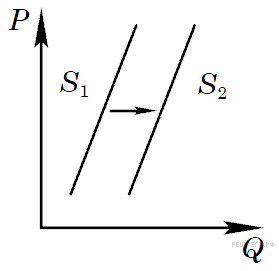 На рисунке отражена ситуация на рынке рыбы и морепродуктов: линия предложения S переместилась в новое положение S1 (Р — цена товара, Q — объём предложения товара). Это перемещение может быть связано, прежде всего, с (со).1) существенным ростом доходов населения2) спуском на воду новых траулеров для рыболовного флота страны3) повышением импортных пошлин на ввоз морепродуктов и рыбы4) увеличением количества продавцов рыбы и морепродуктов5) уменьшением количества продавцов рыбы и морепродуктов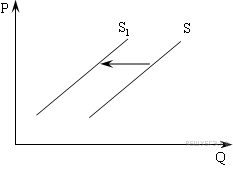 На рисунке отражены изменения спроса на легковые автомобили на соответствующем рынке: линия спроса D переместилась в новое положение D1 (P — цена товара, Q — количество товара). Это перемещение связано, в первую очередь, с1) совершенствованием технологии производства автомобилей2) уменьшением издержек производителей автомобилей3) увеличением объёма услуг общественного транспорта4) увеличением доходов населения5) резким снижением цен на бензин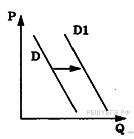 На рисунке отражена ситуация на рынке стационарных компьютеров: линия спроса D переместилась в новое положение D1 (P — цена товара, Q — объём спроса товара). Это перемещение может быть связано прежде всего с (со)1) существенным удешевлением системных блоков и мониторов2) широким распространением на рынке планшетных компьютеров, нетбуков, ноутбуков3) резким снижением цен на рынке планшетных компьютеров, нетбуков, ноутбуков4) увеличением количества банковских филиалов и офисов компаний5) снижением пошлин на ввоз комплектующих для стационарных компьютеров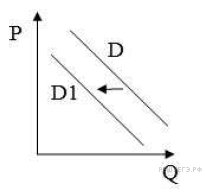 ОБЪЕКТЫ ПРОДАЖИВИДЫ РЫНКОВA) Программное обеспечениеБ) Потребительские кредитыB) Приватизационный чекГ) ВалютаД) Депозитный сертификат1) Рынок финансовых услуг2) Рынок ценных бумаг3) Рынок интеллектуальной собственностиПРИЗНАКИТИПЫ РЫНКОВA) контроль за ценой отсутствуетБ) представлено множество фирмB) производится уникальный продукт, не имеющий хороших заменителейГ) существуют препятствия для вступления в рынокД) количество выпускаемой на рынок продукции контролируется1) монопольный2) конкурентный